Preencher completamente o formulário. Após o preenchimento, enviar para o email multilab@unesc.net e aguardar a confirmação da reserva. 1. PREPARAÇÃO E CUIDADOS COM AS AMOSTRAS1. O preparo das amostras é de responsabilidade do pesquisador/usuário e deve ser realizado no respectivo laboratório de pesquisa.2. Cuidados especiais com as amostras, como condições de armazenagem, descarte, devem ser descritos no item “Observações”.3. Todos os frascos (vial) deverão ser preenchidos cuidadosamente.4. Todo material contaminado, deve ser autoclavado antes do descarte, e a segregação dos resíduos é de responsabilidade do usuário.2. RESULTADOS ANALÍTICOS1. O MULTILAB não se responsabiliza pela interpretação dos resultados.2. A retirada dos dados obtidos dos equipamentos será exclusivamente via gravação em CD ou DVD.3. Ao término da análise, a técnica do laboratório enviará um e-mail ao pesquisador informando que os dados já podem ser retirados. 3. PROCESSO DE RESERVA DE UTILIZAÇÃO1. Na solicitação de reserva, para uso do processamento de amostras no citômetro de fluxo BD FACSVerse™, o usuário deve obrigatoriamente, ler as Normas gerais de uso do MULTILAB (ML-NG01) que podem ser solicitadas através do e-mail multilab@unesc.net ou disponíveis para Download na página do laboratório. 2. O pesquisador deve preencher completamente este formulário para a reserva do equipamento de interesse (também solicitados por e-mail ou disponíveis para Download na página do laboratório) e encaminhá-lo para o e-mail multilab@unesc.net.3. A confirmação da reserva ocorrerá em um prazo de até 48 horas após o envio do formulário pelo pesquisador. Caso o pesquisador não receba uma resposta dentro do prazo de 48 horas, o mesmo deverá entrar em contato via e-mail ou através do telefone (48) 3431-4518, de segunda a sexta-feira das 9h às 13h e das 14h às 18h.4. O equipamento possui um formulário especifico que deverá ser preenchido para a primeira solicitação de reserva referente ao um determinado projeto e obedecerá a ordem cronológica de recebimento dos formulários.5. Casos de faltas e atrasos, sem aviso prévio, e o não cumprimento das normas que regem o laboratório, levará o usuário à advertência definida pela coordenação do PPGCS.Assinatura do Orientador:                                                                               Data:  ___/____/______ 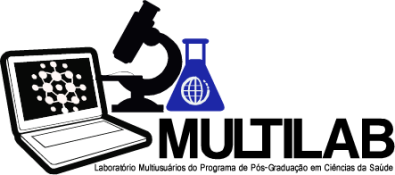 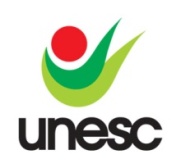 UNIVERSIDADE DO EXTREMO SUL CATARINENSEPROGRAMA DE PÓS-GRADUAÇÃO EM CIÊNCIAS DA SAÚDELABORATÓRIO MULTIUSUÁRIOS DO PROGRAMA DE PÓS-GRADUAÇÃO EM CIÊNCIAS DA SAÚDEUNIVERSIDADE DO EXTREMO SUL CATARINENSEPROGRAMA DE PÓS-GRADUAÇÃO EM CIÊNCIAS DA SAÚDELABORATÓRIO MULTIUSUÁRIOS DO PROGRAMA DE PÓS-GRADUAÇÃO EM CIÊNCIAS DA SAÚDEUNIVERSIDADE DO EXTREMO SUL CATARINENSEPROGRAMA DE PÓS-GRADUAÇÃO EM CIÊNCIAS DA SAÚDELABORATÓRIO MULTIUSUÁRIOS DO PROGRAMA DE PÓS-GRADUAÇÃO EM CIÊNCIAS DA SAÚDEUNIVERSIDADE DO EXTREMO SUL CATARINENSEPROGRAMA DE PÓS-GRADUAÇÃO EM CIÊNCIAS DA SAÚDELABORATÓRIO MULTIUSUÁRIOS DO PROGRAMA DE PÓS-GRADUAÇÃO EM CIÊNCIAS DA SAÚDE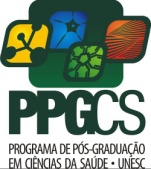 FORMULÁRIO DE UTILIZAÇÃO DO CITÔMETRO DE FLUXO BD FACSVerse™ flow cytometerFORMULÁRIO DE UTILIZAÇÃO DO CITÔMETRO DE FLUXO BD FACSVerse™ flow cytometerFORMULÁRIO DE UTILIZAÇÃO DO CITÔMETRO DE FLUXO BD FACSVerse™ flow cytometerFORMULÁRIO DE UTILIZAÇÃO DO CITÔMETRO DE FLUXO BD FACSVerse™ flow cytometerFORMULÁRIO DE UTILIZAÇÃO DO CITÔMETRO DE FLUXO BD FACSVerse™ flow cytometerFORMULÁRIO DE UTILIZAÇÃO DO CITÔMETRO DE FLUXO BD FACSVerse™ flow cytometerTIPO: Formulário InternoTIPO: Formulário InternoML- FCFREV.00APLICAÇÃO: Laboratório Multiusuário do Programa de Pós-Graduação em Ciências da SaúdeAPLICAÇÃO: Laboratório Multiusuário do Programa de Pós-Graduação em Ciências da SaúdeOrientador:                                                   Orientador:                                                   Laboratório:                                                                                      Telefone:                      Nome do pesquisador:                                                              Telefone:                      Nível de formação:                                                                     Nível de formação:                                                                     Vínculo com a Instituição:                                                         Vínculo com a Instituição:                                                         Orientador:                                                  Orientador:                                                  Laboratório:                                                                                      Telefone:                     Nome do pesquisador:                                              Telefone:                     Nível de formação:                                                     Nível de formação:                                                     Vínculo com a Instituição:                                        Vínculo com a Instituição:                                        Título do Projeto:                                                                                               Finalidade (TCC, Dissertação de mestrado, tese de doutorado, etc):                         Equipamento solicitado: BD FACSVerse™ flow cytometerData de utilização: ___/___/_____                       Horário de início: 00h00min                                                                                 Horário de término: 00h00min Tipo de amostras (Relacionar tudo que se aplica, p.ex. tipo de célula/tecido, patógenos presentes, etc).Compostos químicos presentes na amostra (Relacionar todos que se aplicam p.ex., água (grau de pureza), ácidos, tampão, sais, corantes fluorescentes, etc.).Observações:Descrição do Método de Análise (Parâmetros, objetivo da aplicação, p.ex., relacionada ao ciclo celular, etc):